G20132 Výrobník ľaduSLOVENSKY:OCHRANNÉ TRIEDY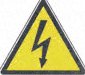 Tento symbol indikuje prítomnosť súčastí pracujúcich pod vysokým napätím vnútri produktu; za žiadnych okolností ho neotvárajte.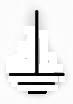 Tento symbol označuje, že spotrebič patrí do triedy I: to znamená, že spotrebič má zástrčku, ktorá obsahuje uzemňovací pól a mal by sa používať iba na uzemnených zásuvkách.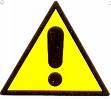 Varovanie: tento symbol upozorňuje používateľa na dôležité pokyny, ktoré si musí prečítať a dodržiavať pri používaní výrobku.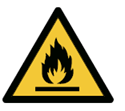 Varovanie: Horľavé materiály. Dodržujte miestne predpisy týkajúce sa likvidácie spotrebiča a horľavého chladiaceho plynu, ktorý obsahuje.BEZPEČNOSTNÉ POKYNYNasledujú dôležité poznámky k inštalácii, používaniu a k údržbe; uložte tento návod na budúce použitie; používajte zariadenie iba podľa tejto príručky; akékoľvek iné použitie sa považuje za nevhodné a nebezpečné; výrobca preto nemôže niesť zodpovednosť v prípade škôd spôsobených nesprávnym, neprimeraným použitím.Pred použitím sa uistite, že je zariadenie nepoškodené; v prípade pochybností sa ho nepokúšajte používať a obráťte sa na autorizované servisné stredisko; nenechávajte obalové materiály (t. j. plastové vrecúška, polystyrénovú penu, klince, sponky atď.) v dosahu detí, pretože sú potenciálnymi zdrojmi nebezpečenstva; vždy majte na pamäti, že sa musia zhromažďovať oddelene.Uistite sa, že informácie uvedené na technickom štítku sú zlučiteľné s informáciami o elektrickej sieti; inštalácia sa musí vykonať podľa pokynov výrobcu so zreteľom na maximálny výkon spotrebiča, ako je uvedené na štítku; nesprávna inštalácia môže spôsobiť škody na ľuďoch, zvieratách alebo veciach, za ktoré sa výrobca nemôže považovať za zodpovedného.Ak je nutné používať adaptéry, viac zásuviek alebo elektrických rozšírení, používajte iba tie, ktoré spĺňajú bezpečnostné normy; v žiadnom prípade neprekračujte limity spotreby energie uvedené na elektrickom adaptéri, ako aj maximálny výkon zobrazený na viacerých adaptéroch.Nenechávajte prístroj zapojený; radšej vytiahnite zástrčku zo zásuvky, keď zariadenie nepoužívate. Pokiaľ ho necháte bez dozoru, vždy ho odpojte od napájania.Čistenie by sa malo vykonávať po odpojení prístroja.Pokiaľ je prístroj mimo prevádzky a nechcete ho opravovať, musí sa znefunkčniť odrezaním napájacieho kábla.- Nedovoľte, aby sa napájací kábel priblížil k ostrým predmetom alebo sa dostal do kontaktu s horúcimi povrchmi; neťahajte zaň, aby ste odpojili zástrčku.- Nepoužívajte prístroj v prípade poškodenia napájacieho kábla, zástrčky alebo v prípade skratu; produkt nechajte opraviť iba v autorizovanom servisnom stredisku.- Prístroj neovládajte mokrými rukami alebo bosými nohami, ani sa ho nedotýkajte. Nevystavujte prístroj škodlivým poveternostným podmienkam, ako je dážď, vlhkosť, mráz atď. Vždy ju skladujte na suchom mieste.- Tento prístroj môžu používať deti od 8 rokov a osoby so zníženými fyzickými, zmyslovými alebo duševnými schopnosťami alebo s nedostatkom skúseností a znalostí, pokiaľ sú pod dozorom alebo dostali pokyny týkajúce sa bezpečného používania spotrebiča a chápu s tým spojené nebezpečenstvá; deti sa nesmú hrať s prístrojom; čistenie a údržbu používateľa nesmú vykonávať deti bez dozoru.- Deti sa s prístrojom nesmú hrať.- Prístroj a jeho prívodnú šnúru uchovávajte mimo dosahu detí mladších ako 8 rokov.Pokiaľ je napájací kábel poškodený alebo v prípade poruchy nemanipuluje s prístrojom. Reparáciu musí vykonať výrobca alebo servisné stredisko autorizované výrobcom. Nedodržanie vyššie uvedeného môže ohroziť bezpečnosť prístroja a zrušiť záruku.-  Tento spotrebič je určený na použitie v domácnostiach a podobných ako sú: kuchynské kúty pre zamestnancov v obchodoch, kanceláriách a iných pracovných prostrediach; klientov v hoteloch, moteloch a iných obytných prostrediach; poľnohospodárskych domoch, nocľah s raňajkami.-  Prístroj nie je určený na ovládanie pomocou externého časovača alebo samostatného diaľkového ovládania.-  Pred každým použitím rozbaľte napájací kábel.-  Používajte iba originálne náhradné diely a príslušenstvo.-  Nepoužívajte v blízkosti horľavých materiálov alebo pod ich vplyvom (ako sú záclony), teplo, studené škvrny a para.VŠEOBECNÉ POKYNYTáto jednotka je automatickým výrobcom kociek ľadu triedy I, používa sa iba na výrobu ľadu.Pripojte zariadenie ku kompatibilnej zásuvke.Neponárajte prístroj do vody ani do inej kvapaliny.Po použití alebo pred čistením prístroj odpojte.Nezavrite vetracie otvory a udržujte prístroj 8 cm od iných predmetov, aby ste zaistili uvoľnenie tepla. Aby nedošlo k úrazu elektrickým prúdom, nelejte vodu na kábel, zástrčku a vetranie.Nepoužívajte prístroj v blízkosti plameňov, plynu, horľavých materiálov, varných dosiek alebo kachieľ.Nezapínajte často tlačidlo na napájanie (dbajte na interval najmenej 5 minút), aby nedošlo k poškodeniu kompresora.  Pred inštaláciou príslušenstva nezapínajte napájanie.Do prístroja neschovávajte žiadnu výbušnú látku ani horľavé kvapaliny, ako sú pohonné hmoty.Používajte iba vodu, ktorá spĺňa požiadavky na pitie.Použitie v okolí s teplotou medzi 10 °C a 43 °C.Neuchovávajte v tomto prístroji výbušné látky, ako sú aerosólové plechovky s horľavým pohonom.UPOZORNENIE: Nepoužívajte iné typy elektrických spotrebičov vnútri výrobníka ľadu.UPOZORNENIE: Nepoužívajte mechanické zariadenia ani iné prostriedky na urýchlenie procesu odmrazovania alebo odoberania ľadu s inými prostriedkami, ako odporúča výrobca.POPIS G20132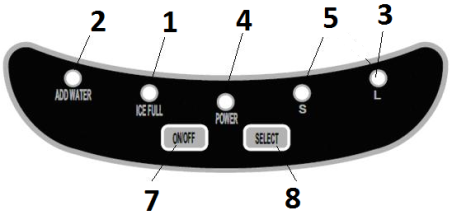 1. LED kontrolka plnej nádoby ľadu2. Kontrolka prázdnej nádoby na vodu3. Veľké kocky ľadu4. Kontrolka POWER5. Malé kocky ľadu6. Veko7. Tlačidlo ZAP/VYP 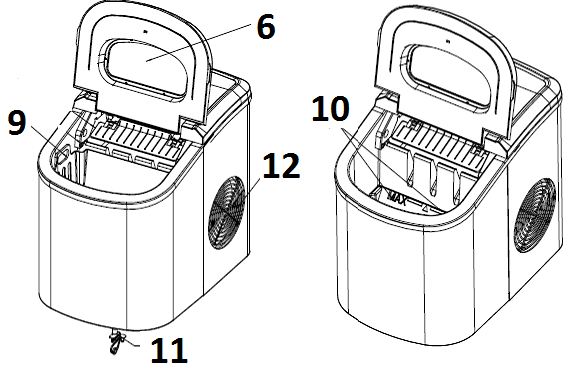 8. TLAČIDLO SELECT 9. Nádoba na ľad10. Nádoba na vodu 11. Otvor na odtok vody 12. Vetracie otvoryPRVÉ POUŽITIEPred čistením výrobníka ľadu vypnite napájanie. Na utieranie interiérov a exteriérov použite mäkkú tkaninu s neutrálnym čistiacim prostriedkom, a potom utrite produkty a výrobky dosucha.Nikdy nepoužívajte vriacu vodu alebo prací prášok a iné látky, ktoré môžu byť škodlivé pre výrobky na umývanie výrobníka ľadu. DÔLEŽITÉ: Pred použitím umiestnite výrobník ľadu na rovný povrch počas najmenej 12 hodín, aby sa olej obsiahnutý v kompresore mohol vypustiť. Rovnaký postup by sa mal dodržať vždy, keď výrobník ľadu z akéhokoľvek dôvodu umiestnite do nepriamej polohy.Použitie-       Vyberte nádobu na ľad (9). -     Naplňte nádobu na vodu (8) max. 2,2 litra pitnej vody. Neplňte vodu nad úroveň MAX. Znovu umiestnite nádobu na ľad.-       Pripojte zástrčku k napájaciemu zdroju. Kontrolka POWER (4) bliká.-       Stlačením tlačidla ON/OFF (7) začnete výrobu. Stlačením tlačidla SELECT (8) vyberiete veľkosť kociek ľadu.-       Ľad sa bude produkovať automaticky. Ak chcete prístroj zastaviť, môžete kedykoľvek stlačiť tlačidlo ON/OFF (7).-       Pokiaľ sa rozsvieti kontrolka nádoby plnej ľadu (1), prístroj sa zastaví. Vyprázdnite nádobu na ľad a stlačte tlačidlo ON/OFF (7); zariadenie sa po niekoľkých minútach reštartuje.-       Pokiaľ sa rozsvieti kontrolka prázdnej nádržky na vodu (2), prístroj sa zastaví. Naplňte prístroj pitnou vodou a stlačte tlačidlo ON/OFF (7); zariadenie sa po niekoľkých minútach reštartuje.-       Pred odpojením počkajte 2 minúty, kým sa než sa v kompresore uvoľní tlak a úplne sa zastaví.-       Ak chcete odstrániť všetku vodu v nádobe na vodu, umiestnite džbán pod vypúšťací otvor (11) umiestnený pod prístrojom a otvorte otvor odobratím uzáveru. Nádobu vytrite suchou handričkouČISTENIEUPOZORNENIE: Pred čistením prístroj vždy odpojte od elektrickej zásuvky.-   Neponárajte prístroj a napájací kábel do vody.-   Vyčistite exteriér, nepoužívajte abrazívne alebo agresívne čistiace prostriedky. -  Tkanina by nemala byť príliš mokrá, aby nedošlo k presiaknutiu dovnútra prístroja, to by mohlo vážne poškodiť jednotku. -  Nádobu na ľad (9) a lopatu opláchnite teplou vodou.TECHNICKÉ VLASTNOSTI        Napájanie: AC 230 V~ 50 Hz, 100 W        Automatická výroba: 12 kg kociek/24 hodín         Možnosť výberu veľkosti kociek Plyn R600a, 21 g